Ansökan skickas till adressen: Finansierings- och utvecklingscentralen för boendet, PB 30, 15141 LAHTIS. E-postadressen är korjausavustus.ara@ara.fiAnsökan kan även skickas som krypterad e-post via https://turvaviesti.ara.fi/ JAG FÖRSÄKRAR ATT OVANSTÅENDE UPPGIFTER ÄR RIKTIGABlankett ARA 40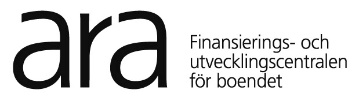 ANSÖKAN OM FÖRLÄNGD UTBETALNINGSTID AV REPARATIONSUNDERSTÖD SOM BEVILJAS AV ARASökandens/det sökande samfundets namnPersonbeteckning/FO-nummerAdressAdressTelefonnummerDiarienummer för understödsbeslutetUnderstödsslagUnderstödsslag  Av det beviljade understödet har en del betalats ut, för vilka åtgärder:        Av det beviljade understödet har en del betalats ut, för vilka åtgärder:      Motiveringar för ändringsbehovetMotiveringar för ändringsbehovetOrt och datumSökandens underskrift och namnförtydligande